Re: Objednávka č. OV 20220372Doručená pošta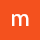 Dobrý den,akceptujeme Vaši objednávku, celková cena činí 299.108,47 Kč bez DPH.S pozdravemOrder Processing & Customer SupportROCHE s.r.o.Diagnostics Division
Na Valentince 3336/4
150 00 Praha 5 – Smíchov
CZECH REPUBLICMailto:  prague.objednavkydia@roche.com
www:    https://diagnostics.roche.com8:29 (před 3 minutami)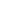 